К.И. Чуковский, как говорят современники, был очень чутким человеком и очень любил свою семью и детей в целом, именно поэтому Корней Иванович нам подарил множество детских сказок и стихов.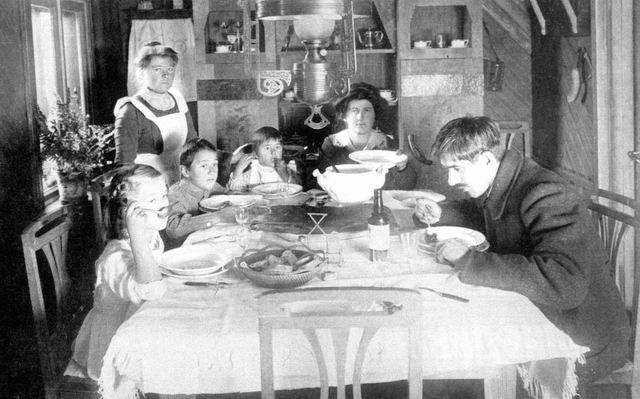 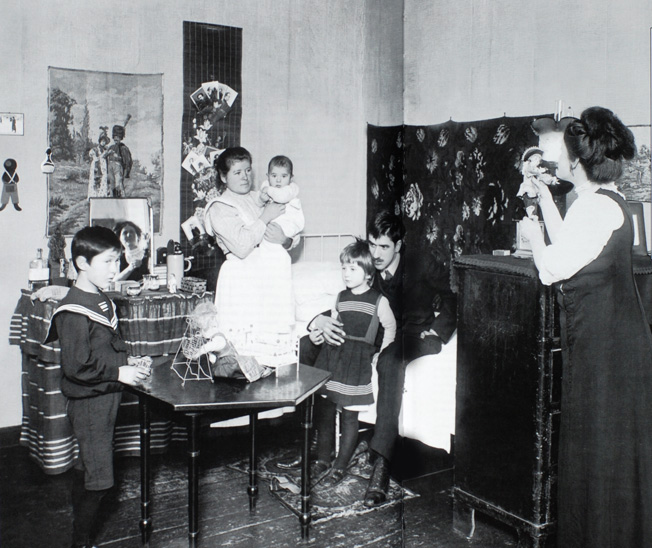 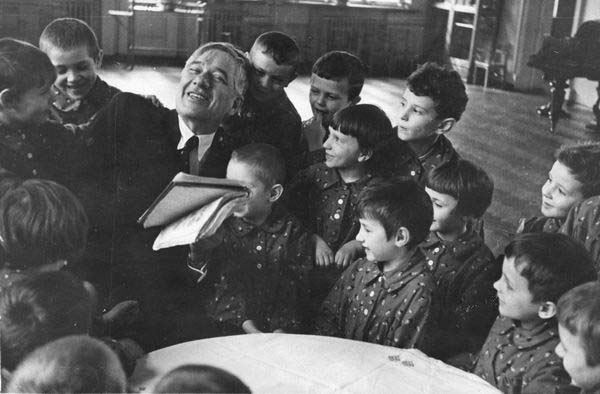 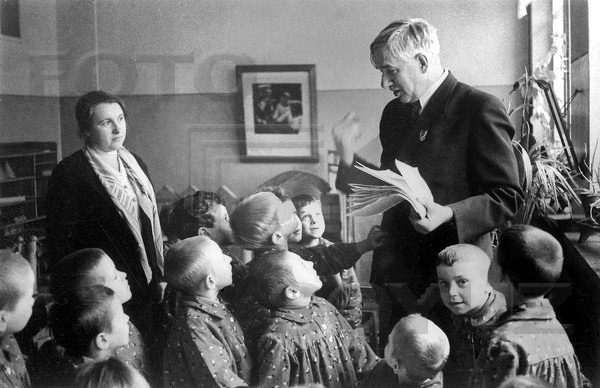 